A teraz kilka ważnych informacji o kolejnym mieszkańcu łąki.Biedronki należą do rodziny chrząszczy. Przechodzą przez stadia przeobrażenia (jak np. motyl). W Polsce najczęściej spotykanymi gatunkami biedronek są dwukropki i siedmiokropki, co oznacza, że liczba kropek nie wskazuje na wiek, tylko na gatunek. Biedronki są pożyteczne, bo zjadają mszyce – szkodniki roślin.  Jak myślisz - biedronka to ssak, owad a może ptak?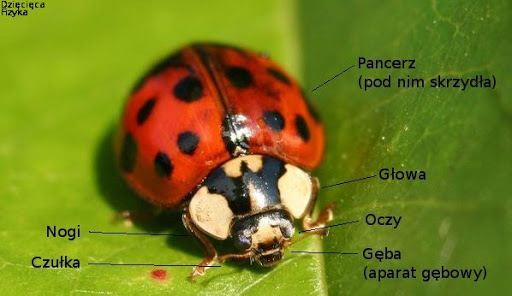 Teraz gdy spotkasz biedronkę postaraj się zliczyć jej kropki. Sprawdź swoją wiedzę:http://learningapps.org/watch?v=p2y7jh7x101lub zagraj w memoryhttp://learningapps.org/watch?v=p26uaqxi501 